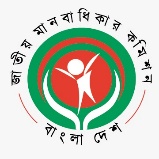                                          জাতীয় মানবাধিকার কমিশন(২০০৯ সালের জাতীয় মানবাধিকার কমিশন আইন দ্বারা প্রতিষ্ঠিত একটি সংবিধিবদ্ধ স্বাধীন রাষ্ট্রীয় প্রতিষ্ঠান)বিটিএমসি ভবন (৯ম তলা), ৭-৯ কারওয়ান বাজার, ঢাকা-১২১৫           ইমেইলঃ  info@nhrc.org.bd; হেল্পলাইনঃ ১৬১০৮স্মারকঃ এনএইচআরসিবি/প্রেস বিজ্ঞ-২৩৯/১৩-১৫৩                                                                    তারিখঃ ০২ মার্চ ২০২৩সংবাদ বিজ্ঞপ্তি: ০২ মার্চ ২০২৩ তারিখ জাতিসংঘের আবাসিক সমন্বয়ক মিজ গুয়েন লুইজ জাতীয় মানবাধিকার কমিশনের চেয়ারম্যান ড. কামাল উদ্দিন আহমেদের সাথে সৌজন্য সাক্ষাৎ করেন। শুরুতেই তিনি নবগঠিত কমিশনকে অভিনন্দন জানান। কমিশনের চেয়ারম্যান কমিশনের কার্যক্রম ও অগ্রাধিকার সম্পর্কে তাঁকে অবহিত করেন। কমিশনের চেয়ারম্যান জানান, নবগঠিত কমিশন মানবাধিকার লঙ্ঘনের ঘটনা নিয়মিত পর্যবেক্ষণ করছে এবং যেখানেই মানবাধিকার লঙ্ঘনের ঘটনা ঘটছে কমিশন দ্রুত আমলে নিচ্ছে। দেশের মানুষকে মানবাধিকারের বিষয়সমূহে সচেতন করা ও সমাজে মানবাধিকার সংস্কৃতি গড়ে তোলার লক্ষ্যে যেখানেই মানবাধিকার লঙ্ঘন হবে, কমিশন সোচ্চার থাকবে বলে কমিশন চেয়ারম্যান জানান। মিজ গুয়েন লুইজ মানবাধিকার সুরক্ষার লক্ষ্যে কমিশনের প্রেক্ষিত পরিকল্পনা ও বাস্তবায়ন কৌশল সম্পর্কে জানতে পেরে সন্তুষ্টি ব্যক্ত করেন। তিনি পার্বত্য চট্টগ্রামের মানবাধিকার পরিস্থিতি, শহরে বসবাসরত ভাসমান জনগোষ্ঠীর সামাজিক নিরাপত্তা, কমিশন কর্তৃক সাম্প্রতিক কাশিমপুর কারাগার পরিদর্শন বিষয়ে কমিশন চেয়ারম্যানের সাথে আলোচনা করেন। এসময় সভায় কমিশনের সচিব জনাব নারায়ণ চন্দ্র সরকার, উপপরিচালক ফারহানা সাঈদ এবং জাতিসংঘ আবাসিক সমন্বয়কের কার্যালয়ের মানবাধিকার বিষয়ক কর্মকর্তা জনাব জাহিদ হোসেন উপস্থিত ছিলেন। ধন্যবাদান্তে,স্বাক্ষরিত/-ফারহানা সাঈদউপপরিচালকজাতীয় মানবাধিকার কমিশন, বাংলাদেশ